Applied Acoustics - 11/12/2017			In-class test - Lecturer: Angelo FarinaNote: some input data are based on the 6 digits of Matricula number, assigned to the 6 letters A B C D E F.If for example the matricula is 123456, it means that A=1, B=2, C=3, etc. .  Furthermore EF=56 (NOT 5x6).Warning: On-line compilation of this form warrants TWO additional score points.Top of FormSurname and Name 
+ signatureMatricula1) The traffic along a road, during the day period (06-22), is of 10000+E·1000 cars. Compute the SEL of a single car pass-by, knowing that the total value of Leq is equal to 60+F dB(A) and that the background noise (when no car is passing) is 55+F dB(A). 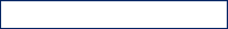 write number and measurement unit (with a space in between and no other spaces)2) In the case of previous exercise, re-compute the value of Leq when the distance from the road axis is equal to 50+F m, instead of 7.5m. write number and measurement unit (with a space in between and no other spaces)3) In the case of exercise 1), compute the value of Lep for the acoustician who attended the measurements, standing at the measurement position for the whole day period. write number and measurement unit (with a space in between and no other spaces)4) A reverberant room has a volume of 200+EF m³. The initial reverberation time is 6+F/2 s, and reduces to 2+E/5 s when a sample of absorbing material is inserted, having a surface of 10+D/2 m². Compute the sound absorption coefficient α of the sample according to ISO 354. write number and measurement unit (with a space in between and no other spaces)5) In the case of previous exercise, compute the reduction of the level of reverberant field caused by inserting the sample inside the reverberant room. write number and measurement unit (with a space in between and no other spaces)6) In a standing wave tube, the Standing Wave Ratio (max pressure / min pressure) is 6+F. Compute the sound absorption coefficient α of the sample according to ISO 10534. write number and measurement unit (with a space in between and no other spaces)7) In a standing wave tube, the value of rE=I/(D·c) is 0.1+E/30. Compute the sound absorption coefficient α of the sample with the Sound Intensity method.write number and measurement unit (with a space in between and no other spaces) 8) What is the correct definition of the new EC parameter called Lden?(a single answer)The equivalent level averaged over the 24 hoursThe arithmetic average between Lday, Levening, LnightThe energetic average between Lday, Levening, LnightThe energetic average between Lday, Levening, Lnight, where Levening is increased by 5 dB and Lnight is increased by 10 dBThe time-weighted energetic average between Lday, Levening, Lnight, where Levening is increased by 5 dB and Lnight is increased by 10 dB9) What is the correct definition of differential noise limit according to Italian law?(a single answer)The difference between Leq,day and Leq,nightThe difference between the SPL generated by a sound source and the background noise levelThe difference between environmental noise level and the residual noise level (which means the total Leq with and without a specific sound source switched on) both measured on short times (a few minutes).The difference between the SPL outside (at 1m from the closed window) and the SPL inside the room 